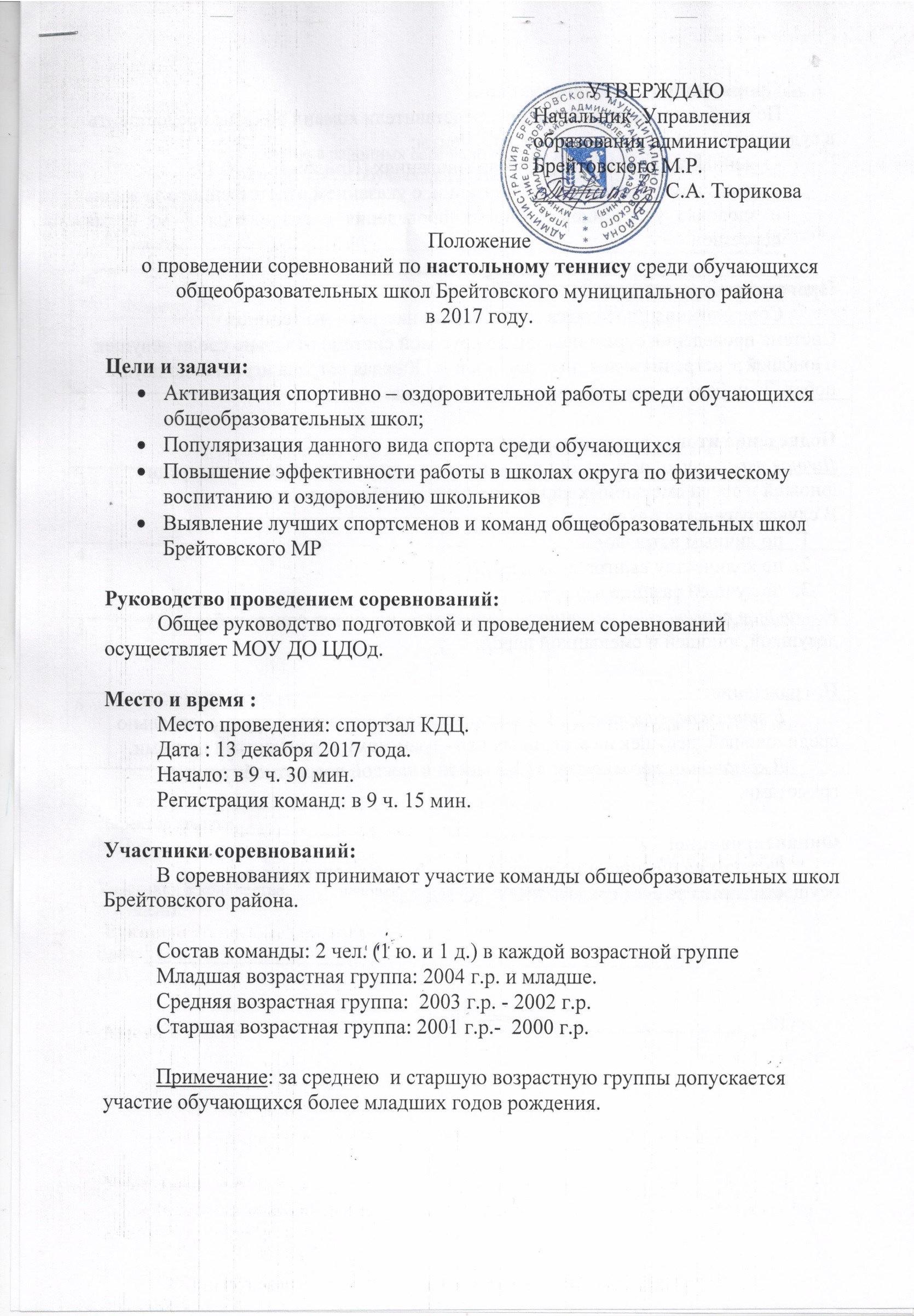 									УТВЕРЖДАЮ								Начальник  Управления								образования администрации								Брейтовского М.Р.								____________ С.А. ТюриковаПоложение о проведении соревнований по настольному теннису среди обучающихся общеобразовательных школ Брейтовского муниципального районав 2017 году.Цели и задачи:Активизация спортивно – оздоровительной работы среди обучающихся общеобразовательных школ;Популяризация данного вида спорта среди обучающихся Повышение эффективности работы в школах округа по физическому воспитанию и оздоровлению школьников Выявление лучших спортсменов и команд общеобразовательных школ Брейтовского МРРуководство проведением соревнований:	Общее руководство подготовкой и проведением соревнований осуществляет МОУ ДО ЦДОд.Место и время :Место проведения: спортзал КДЦ.Дата : 13 декабря 2017 года. Начало: в 9 ч. 30 мин.Регистрация команд: в 9 ч. 15 мин.Участники соревнований:	В соревнованиях принимают участие команды общеобразовательных школ Брейтовского района.Состав команды: 2 чел. (1 ю. и 1 д.) в каждой возрастной группе Младшая возрастная группа: 2004 г.р. и младше.Средняя возрастная группа:  2003 г.р. - 2002 г.р. Старшая возрастная группа: 2001 г.р.-  2000 г.р.Примечание: за среднею  и старшую возрастную группы допускается участие обучающихся более младших годов рождения.Сроки и порядок подачи заявок:По прибытию на соревнования представители команд должны предоставить в судейскую коллегию следующие документы:- именная заявка на участие в соревнованиях (Приложение № 1);- приказ командирующей организации, с указанием ответственного за жизнь и здоровье участников во время проведения соревнования и во время переездов. Программа соревнований:	Соревнования проводятся  по правилам настольного тенниса. Система проведения соревнований: по круговой системе отдельно среди девушек и юношей + встречи смешанных пар (ю. и д.) Каждая встреча играется до двух побед. За победу во встрече присуждается 2 очка.Подведение итогов соревнований:Личное первенство: результаты подводятся отдельно  среди девушек, среди юношей и среди смешанных пар по количеству набранных очков.В случае равенства очков:по личным встречампо количеству выигранных партий по лучшей разнице в счетеКомандное первенство: результаты подводятся, по сумме очков  набранных девушкой, юношей и смешанной парой.Награждение:	В личном первенстве: За 1-3 место в каждой возрастной группе, отдельно среди юношей, девушек и смешанных пар - грамотами и денежными призами.	В командном первенстве: за 1-3 место в каждой возрастной группе – грамотами.Финансирование:	Расходы на питание и награждение участников соревнований осуществляются за счет средств МОУ ДО ЦДОд.			Приложение №1Заявкана участие в районных соревнованиях по настольному теннисусреди обучающихся школ Брейтовского МР в 2017 г.от __________________________________________________________________________Директор школы: ___________________      __________________________М.П.Участники в количестве _____ человек прошли медицинский осмотр и к соревнованиям допущены.Врач: ______________________                 _______________________________М.П.    «____» _______________________ 2017 г.№ п/пФамилия, Имя,Отчество Дата Рождения (полностью)Возрастная группаЗаключение врача123456